Antall fremmøtte: 5Lars Hustad, Oddvar Isaksen, Tor Viggo Olsen, Torbjørn Wilhelmsen, Eva HustadMøtet ble avholdt i møtelokale på Bruktbutikken til SørøyglimtSAKSLISTE:Sak 1		Godkjenning av innkallingSak 2		Valg av møtelederSak 3		Valg av møtesekretærSak 4		Valg av to til å underskrive årsmøteprotokollenSak 5		Årsberetning 2017Sak 6		Godkjenning av regnskap for 2017Sak 7		Fastsettelse av kontingent for 2018Sak 8		Innkomne sakerSak 9		ValgSak 1/16	GODKJENNING AV INNKALLING		Kommentarer: ingen		Vedtak: enstemmig godkjentSak 2/16	VALG AV MØTELEDER		Forslag: Eva Hustad		Vedtak: enstemmig valgtSak 3/16	VALG AV MØTESEKRETÆR		Forslag: Lars Hustad		Vedtak: Enstemmig valgtSak4/16	VALG AV TO TIL Å UNDERSKRIVE PROTOKOLLEN		Forslag: Oddvar Isaksen og Torbjørn WilhelmsenVedtak: Enstemmig vedtattSak 5/16	ÅRSBERETNING 2016Kommentarer/merknader: Møteleder refererte årsberetninga. Tilføyes inntektsgivende tiltak; grasrotandelen. Antall medlemmer korrigeres til 30 i stedet for 33.		Vedtak: Årsberetninga godkjennes.Sak6/16	REGNSKAP 2016 MED REVISORS BERETNINGKommentarer: Møteleder gjennomgikk årsregnskapet.  Revisor bemerker at avskrivninger ikke er registrert.  Forklaring til dette er gitt. 		Vedtak: Regnskap og revisors beretning godkjennes.Sak 7/16 	FASTSETTELSE AV KONTINGENT FOR 2018Forslag: Eva foreslår ingen endring.  Kr 325.Vedtak: Enstemmig vedtatt.Sak 8/16	INNKOMNE SAKERForslag til endring i vedtekter fra styret:§6 PersonvernHasvik Båtforening registrerer følgende personopplysninger om sine medlemmer: Navn, adresse, telefonnummer og epost-adresse og deler disse person-opplysningene med Kongelig Norsk Båtforbund, heretter benevnt KNBF. Dette gjøres for at Hasvik Båtforening skal kunne bruke KNBF’s web-baserte havneadministrasjons-og medlemssystem, slik at alle medlemmer kan få tildelt medlems-nummer og dra nytte av alle KNBF sine medlemsfordeler. Hvis det ikke er ønskelig at personopplysninger deles, må dette meldes skriftlig ifra til Hasvik Båtforening. Kommentarer: Ingen kommentarerVedtak: Enstemmig vedtatt§19Følgende faste komiteer sorterer under styret;HBF har ingen faste komiteer utenom valgkomiteen, andre komiteer blir opprettet ad-hoc.Komiteene leverer rapport etter endt oppdrag. Valgkomiteen leverer sin innstilling til årsmøtet gjennom styret.Kommentarer: Ingen kommentarerVedtak: Enstemmig vedtatt§21Foreningens standart er en hvit livbøye med blå bånd og hvitt tau på blå bunn.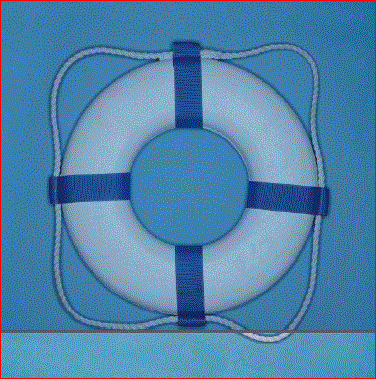 Kommentarer: Ingen kommentarerVedtak: Enstemmig vedtattSak 9/16	VALG Valgkomiteens forslag til styremedlemmer og andre verv i Hasvik båtforening årsmøte 2018Leder: Eva Hustad: (Tar gjenvalg for 2 år)Styremedlem: Torbjørn Wilhelmsen (Tar gjenvalg for 2 år)1.varamedlem: Lars Hustad (Tar gjenvalg for 1 år)2.varamedlem: Raimond Eriksen (Tar gjenvalg for 1 år)Revisor: Dan Vidar Johnsen (Tar gjenvalg for 1 år)Valgkomite Leder: Elin Olsen (Tar gjenvalg for 1 år)Valgkomite: Tor Viggo Olsen (Tar gjenvalg for 1 år)Valgkomite: Per Johnny Jacobsen (Stiller ikke til gjenvalg –Ahmad Saab foreslås å overta, og har sagt seg villig.)		Eva Hustad har bekreftet ovenfor leder i valgkomiteen at hun tar gjenvalg.		Valg av leder:		Forslag: Eva Hustad (gjenvalg 2år)		Vedtak: Valgt enstemmig		Valg av styremedlem:		Forslag: Torbjørn Wilhelmsen (gjenvalg 2år)Vedtak: Valgt enstemmigValg av 1.varamann:Forslag Lars Hustad (gjenvalg 1år)Vedtak: Valgt enstemmigValg 2.varamann:Forslag: Raymond Eriksen (gjenvalg 1år)Vedtak: Valgt enstemmigRevisor:Forslag: Dan Vidar Johnsen (gjenvalg 1år)Vedtak: Valgt enstemmigValgkomite:Elin Kristin Olsen(leder)Tor Viggo OlsenAhmad SaabAlle velges for 1.årVedtak: Valgt enstemmigMøtet hevet 1930Oddvar Isaksen					Torbjørn Wilhelmsen